.CHASSE LEFT, SPIN-TURN/STOMP, STOMPDIXIE KICKS, BALL CHANGE, DIXIE KICKSYNCOPATED WEAVE LEFT, SYNCOPATED WEAVE RIGHTDIXIE KICK, DIXIE KICK, SHUFFLE TURN, SWITCH STEPS, HOLD AND CLAPKICK, KICK, SHUFFLE TURN, TOE SWITCHES, CLAPHIP BUMPS, BODY ROLLSHUFFLE FORWARD, ROCK STEP, TOE STRUTS BACKCROSS BEHIND, TURN / UNWIND, KICK BALL CHANGES, STOMP, STOMPREPEATThe Dixie Kick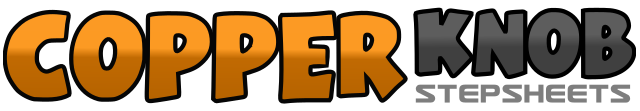 .......Count:64Wall:4Level:.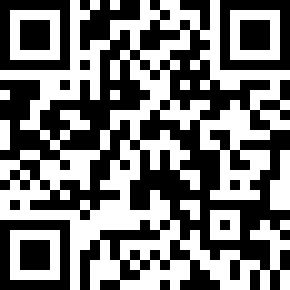 Choreographer:Alan Dixon (UK)Alan Dixon (UK)Alan Dixon (UK)Alan Dixon (UK)Alan Dixon (UK).Music:I Like It, I Love It - Tim McGrawI Like It, I Love It - Tim McGrawI Like It, I Love It - Tim McGrawI Like It, I Love It - Tim McGrawI Like It, I Love It - Tim McGraw........1&2Chasse to the left-left, right, left3Spin ½ turn to the right on left and stomp right next to left4Stomp left beside right5&6Chasse to the left-left, right, left7Spin ½ turn to the right on left and stomp right next to left8Stomp left beside right9-10Kick right foot with heel forward, kick again&11Step right in place, step left in place12Kick right again&Step right next to left13-14Kick left foot with heel forward, kick again&15Step left in place, step right in place16Kick left again17-18Step left to left, cross right behind left&19Step left beside right, cross right in front of left&20Step left beside right, touch right heel out 2:00 o'clock21-22Step right to right, cross left behind right&23Step right beside left, cross left in front of right&24Step right beside left, touch left heel out 10:00 o'clock&Step left beside right25-26Kick right forward 12:00 o'clock, kick right forward 2:00 o'clock27&28Shuffle ½ turn to the right- right, left, right29Touch left toe out to left side&30Step left in place, touch right toe out to right side&31Step right in place, touch left toe out to left side&32Hold and clap hands twice33-34Kick left forward 12:00 o'clock, kick left forward 10:00 o'clock35&36Shuffle ½ turn to the left-left, right, left37Touch right toe out to right side&38Step right in place, touch left toe out to left side&39Step left in place, touch right toe out to right side&40Hold & clap hands twice41-44Bump hips twice to the right, twice to the left45-46Bump hips right once, left once47-48Bump hips right once, left once49-50Shuffle forward-right, left, right51-52Rock forward on left, rock back on right53-54Step back on left toe, stomp left heel down55-56Step back on right toe, stomp right heel down57-58Cross step left behind right, unwind ½ turn to the left59&60Kick left forward, step in place, touch right in place61&62Kick right forward, step in place, step left in place with ¼ turn to the right63-64Stomp right, stomp right (take weight).